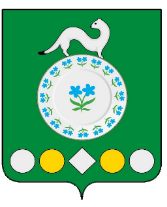 Российская ФедерацияИркутская областьУсольский муниципальный районМишелевское городское поселениеАДМИНИСТРАЦИЯР А С П О Р Я Ж Е Н И Е От 12.01.2024                                                                                                       № 5-рр.п. МишелевкаО размещении конкурсной документации на право отбора управляющей организации для управления многоквартирными домами на территории Мишелевского муниципального образования       В целях надлежащего обслуживания и содержания общего домового имущества многоквартирных домов, расположенных на территории Мишелевского муниципального образования в р.п.Мишелевка, во исполнение Постановления Правительства Российской Федерации от 06.02.2006 № 75 «О порядке проведения органами местного самоуправления  открытого конкурса по отбору управляющей организации для управления многоквартирным домом», в соответствии с ч.4 ст. 161 Жилищного кодекса Российской Федерации,  руководствуясь статьями 23,46 Устава Мишелевского муниципального образования:1. В рамках обеспечения исполнения полномочий, ведущему специалисту по муниципальным закупкам и тарифам ЖКХ администрации Мишелевского муниципального образования Пастушкиной Е.А. разрешить размещение конкурсной документации  на право отбора управляющей организации для управления многоквартирными домами (приложение 1) по виду торгов «Отбор управляющей организации» на сайте Российской Федерации в информационно-телекоммуникационной сети «Интернет» www.torgi.gov.ru.   2. Создать комиссию по проведению открытого конкурса по отбору управляющей организации для управления многоквартирными домами, расположенными на территории Мишелевского муниципального образования  в р.п. Мишелевка.3. Утвердить состав комиссии (приложение 2).4. Работу комиссии осуществлять в соответствии с постановлением Правительства Российской Федерации от 06.02.2006 № 75 «О порядке проведения органами местного самоуправления открытого конкурса по отбору управляющей организации для управления многоквартирным домом». 5. Настоящее распоряжение опубликовать в газете «Новости» и разместить в информационно-телекоммуникационной сети «Интернет» на официальном сайте администрации Мишелевского муниципального образования (мишелёвка.рф).6. Контроль за исполнением данного распоряжения оставляю за собой.Глава Мишелевского муниципального образования                                                 Н.А. ВалянинПриложение 1УТВЕРЖДЕНРаспоряжением администрации Мишелевского муниципального образованияот_____________ №______-рПЕРЕЧЕНЬ МНОГОКВАРТИРНЫХ ДОМОВ,в отношении которых проводится конкурс по отбору управляющей организации для управления многоквартирными домамиПриложение 2УТВЕРЖДЕНРаспоряжением администрации Мишелевского муниципального образованияот_____________ №______-рСОСТАВКомиссии по проведению открытого конкурса по отбору управляющей организации для управления многоквартирными домами на территории Мишелевского муниципального образования№п./п.Адрес МКД1.р.п. Мишелевка, ул. Щорса, д. 8в2.р.п. Мишелевка, ул. Щорса, д.8г№ п\пФ.И.О.ДолжностьПримечание1Валянин Николай АлександровичГлава Мишелевского муниципального образованияПредседатель комиссии2Кривель Андрей МихайловичЗаместитель главы Мишелевского муниципального образованияЗаместитель председателя комиссии3Березкова Елена НиколаевнаНачальник отдела финансов, экономики и муниципальных закупокЧлен комиссии4Дисс Юлия АнатольевнаВедущий специалист по муниципальному хозяйствуЧлен комиссии5Меджидова Евгения АндреевнаДепутат Член комиссии (по согласованию)6Малыгин Виталий АнатольевичДепутатЧлен комиссии (по согласованию)7Пастушкина Елена АнатольевнаВедущий специалист по муниципальным закупкам и тарифам ЖКХсекретарь комиссии